2023-2024 学年高三上学期期末考试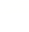 历史学科试题（考试时间：75 分钟 试卷满分：100 分） 第Ⅰ卷（选择题）一、单项选择题（每题 3 分，共 16 题，共 48 分） 1．二里头遗址的聚落面积已达 300 万平方米以上，宫殿区以南有手工业作坊区，其中具 有规模的绿松石手工业作坊可能已经开始形成链条式生产模式。据此可知（ ） A．初期王朝国家具有一定的体能 B．原始聚落水平呈现等级差异 C．手工业是早期文明产生的前提 D．早期国家城市布局相对合理 2．据历史记载，战国时期各诸侯国君主都不得不采取授田制，将土地按照一定标准直接 分给个体农户耕种，不再需要“千耦其耘”式的劳作。这一举措（ ） A．根本上抑制了土地兼并 B．导致宗法分封开始瓦解 C．受生产技术发展的影响 D．体现了强制耕战的思想 3．班固批评《史记》详于前代史事而略汉史。而在《汉书》之中，班固则一切以汉室为 本，以歌颂汉德为尚。这主要反映了《汉书》（ ） A．编写的创新性 B．记载的主观性 C．修撰的政治性 D．评价的公正性 4．下表为后周世宗柴荣的部分改革措施。这些措施的推行（ ） A．破坏了科举考试的公平 B．提高了人才选拔标准要求 C．为唐朝盛世创造了条件 D．适应了统一和发展的趋势 5．北宋王朝承认山泽坑冶之利“当与众庶共之”，至和二年(1055)就下诏：“同州铁冶 自今召人承买之”。这从侧面说明当时（ ） A．社会经济活力有所增强 B．政府意在消除割据物质基础 C．货币经济占据主导地位 D．传统的盐铁专卖制度被废止 6．康熙帝在下令编写《大清一统志》时发现，收录的全国各地区地图存在“或一省有大 图而无小图；或一省有里数程途而无疆界”等问题。于是康熙帝借用南怀仁等西方传教士的力量，经过精确测绘完成了我国古代最精确的一幅全国地图《皇舆全览图》。这表 明清朝（ ） A．地图绘制技术世界领先 B．统治者具备近代国家观念 C．基本奠定现代中国版图 D．政府注重国家疆域的管辖 7．1920 年，北洋政府发布大总统令，宣布筹办所得税，然而各地商会质疑其违背约法并 群起反对，最终演化成一场声势浩大的反对所得税的运动。据此可知（ ） A．中国民族资产阶级具有两面性 B．中央权威受到严峻挑战 C．商人阶层的民权意识有所增强 D．实业救国思潮影响深远 8．1949 年 3 月，毛泽东提出党委会的“十二条工作方法”。主要内容包括：党委书记要 善于当“班长”、“五湖四海”、“力戒骄傲”等。提出该方法的主要目的是（ ） A．制定党的民主革命纲领 B．调整完善新民主主义理论 C．为工作重心转移做准备 D．巩固和发展革命统一战线 9．1950 年，毛泽东强调：“在国外，我们必须坚固地团结苏联、各人民民主国家及全世 界一切和平民主力量，对此不可有丝毫的游移和动摇。”这一外交思想（ ） A．深受当时国际政治局势影响 B．表明意识形态决定外交方向 C．体现了求同存异的发展理念 D．形成了“全方位外交”格局 10．《感动中国》节目自 2002 年播出以来，每年评选出十位年度新闻性人物，传播正能 量，弘扬社会正气。该节目在观众中口碑极佳，被媒体誉为“中国人的年度精神史诗”。 这体现了（ ） A．社会主义核心价值观得以践行 B．社会主义精神文明建设创新性发展 C．艰苦创业勤俭节约的时代精神 D．我国公民的道德素质得到全面提升 11．亚里士多德在“临终遗嘱”中明确要求子嗣:“那些曾服侍过我的奴隶，没有一个可 以卖掉，让他们留下来，当他们达到要求的年龄，根据他们的服务释放他们。”该遗嘱 内容在一定程度上反映了雅典（ ） A．人文素养影响奴隶主决策 B．繁荣的基础是奴隶制经济 C．理性主义是社会主流思想 D．社会身份认同的界限模糊 12．公元 302 年，罗马皇帝戴克里先颁发敕令：“随意超过这种价格的自由已经没有了， 任何人反抗这个法律的规定将会受到最大的惩罚；其价格表中的规定不仅是为了一个城 市，一种人民，一个省，而是为了整个世界……”该敕令的颁布（ ） A．有利于维护帝国的统治秩序 B．旨在增加政府的财政收入 C．缓和了平民与贵族间的矛盾 D．兼顾了社会各阶层的利益 13．到 18 世纪下半期，法国的儿童教育发生了重大转变，孩子不再裹在襁褓中，不再使 用让孩子走路的牵引带。巴黎三分之二的房屋开始有了单独的卧室，而七分之一的房屋 有专用的餐厅。该变化缘于（ ） A．科学技术的迅猛发展 B．启蒙思想影响的深入 C．民主共和制度的确立 D．社会保障体系的形成 14．有学者认为 1905—1911 年伊朗立宪革命期间，在社会上有着极大影响力的乌莱玛（宗 教学者）阶层认识到，王权的失落也意味着教权的不保，最终乌莱玛阶层从革命的支持 者走向了革命的对立面。该学者意在强调伊朗（ ） A．民族民主意识正在觉醒 B．君主立宪推动社会发展 C．革命缺乏科学理论指导 D．革命发展存在失败危险 15．苏联“一五计划”期间，西伯利亚地区的工厂生产的初加工云母占全苏联总产量的 85%，大型电站总数从 30 座增至 124 座。这些成果体现了当时苏联（ ） A．新经济政策成效显著 B．经济危机破坏较小 C．适应卫国战争的爆发 D．重视重工业的发展 16．在二战临近尾声之时，英美两国联合开展了一项代号为“逆火”的秘密行动，联合 拘捕了德国五百多名从事 V-2 火箭研发的专家和技师。该行动（ ） A．是联合国惩治法西斯的表现 B．奠定美国成为科技中心的基础 C．服务于战后美国的战略利益 D．旨在消除德国潜在的军事威胁 第Ⅱ卷（非选择题）二、材料分析题（52 分） 17．阅读材料，完成下列要求。（12分） 材料一 史料一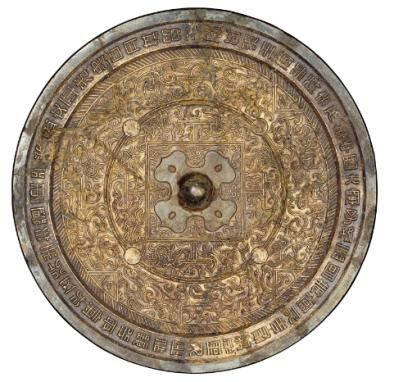 为湖南长沙出土的西汉晚期“中国大宁”神兽博局纹镜。镜背间铸有铭文：“ 圣人之作镜兮，取气于五行。生于道康兮，咸有文章。光象日月，其质清刚。以视玉容 兮，辟去不羊。中国大宁，子孙益昌。黄常元吉，有纪刚。”） 史料二 东汉《前汉书·百官公卿表》记载：“少府之下有尚方令一人，御用及官制 铜镜均由尚方制作。” 史料三 唐朝《元和郡县图志》记载，桂州(今桂林) 向中央进贡“铜镜四十四面”。 ——以上材料摘编自宋莹莹《由广西出土铜镜铭文看中华民族共同体意识》 材料二 在今蒙古和独联体境内，发现了不少属于战国和汉代的镜子。隋唐时期的镜子出土 数量数量最多的是海兽葡萄镜。 在伊朗发现了多面仿制的海兽葡萄镜。 在约旦发现了花草禽兽镜和仿制的海兽葡萄镜。 在日本还出土了不少唐镜和宋代的商标字号镜。 ——以上材料改编自王婉云《中国古铜镜在中国历史及对外交流上的价值》 (1)根据材料一的三则史料探究中国古代铜镜的历史，指出其史料价值，并做出合理推断。 （8分） (2)根据材料二并结合所学知识，简析古代中国铜镜外传的积极意义。（4分） 18．阅读材料，完成下列要求。（14 分） 材料： 1949 年，中国中央人民政府颁布了《公房公产统一管理的决定》，该决定赋予了城 镇房屋公有的性质，并规定对其进行统一管理，所以房屋并无进入市场买卖、流通的可 能，导致当时在新房屋的开发建设方面，只有国家统一投资这一渠道。……国家对城镇 职工收取少量的租金不足以支付房屋的维护和管理费用，……这样的政策使得城镇居民 对房屋近似于无偿使用。 1979 年我国以西安、南宁、柳州和梧州四个城市为试点，国家统一建设房屋，允许 出售新建住房。1980 年 4 月，邓小平同志提出“城镇居民个人可以购买房屋”……1982 年政府为了鼓励公民购买公房，推出了新的措施——国家、单位和职工按“三三制”原 则承担购房费用。……政府随即将改革的目标转向了提高住房租金。 ——摘编自艾其茂《新中国六十年城镇居民住房保障制度变迁的历史考察》 (1)根据材料，概括指出新中国成立初期住房保障制度的特点。（4 分） (2)根据材料并结合所学知识，指出与建国初期相比，改革开放初期住房保障制度的新变 化并分析其原因。（10 分） 19．阅读材料，完成下列要求。（14 分） 材料： 面对帝国主义的无情侵略和劳动人民的痛苦挣扎，列宁深入分析和思考了帝国主义 背景下战争爆发的根源……经过三年战争，沙皇统治逐渐崩溃解体，广大劳动人民处于 水深火热之中，如何带领俄国广大人民群众走向和平，已成为列宁首要思考的问题。 列宁深刻地认识到苏俄只有退出战争才能取得喘息的机会，才能专注自身发展。他 指出，资本主义的和平是暂时的、虚假的，只有通过革命推翻资本主义制度，建立社会 主义社会，才能实现持久和平。列宁指出，由于资本主义的贪婪本性，国家之间的矛盾 冲突只会愈演愈烈。因此，作为夹缝中求生存的苏维埃俄国要善于利用这些斗争，获得 自身生存发展机会。列宁顺势而为推行租让制，利用资本主义国家的资金、技术等大力 发展生产力。经过三年的恢复和发展，苏俄与其他国家之间已形成共存局面。列宁科学 地判断出苏俄与帝国主义国家形成了某种“均势”，帝国主义国家虽然仇视苏俄，却不能 消灭它。 ——艾丛潞《列宁和平思想及其重要价值研究》 (1)根据材料并结合所学知识，分析列宁和平思想产生的时代背景。（4 分） (2)根据材料并结合所学知识，归纳列宁关于和平问题的基本认识，并指出这些认识的历 史作用。（10 分） 20．阅读材料，完成下列要求。（12 分） 材料： {#{QQABSYKUggigAABAARgCQQFaCkAQkBCCACoGxBAEoAABgQNABAA=}#}东北远古文明是中华文明的源头之一。东北古族群进入中原，“不同程度地为中国 历史发展带来了勃勃生气，为中华民族族体之熔铸注入了新的血液，为缔造祖国的文明 谱写了独特的篇章”。近代以来，在革命、建设和改革的长期实践中，东北地区形成的 一系列优秀精神以其强大的感召力、凝聚力和战斗力，促使一代又一代中华儿女勠力同 心、埋头苦干，在一穷二白的基础上意气风发搞社会主义建设，创造了一个又一个人间 奇迹。 ——摘编自范恩实《新时期中国学界东北边疆史研究的回顾与展望》等 根据材料并结合所学知识，就材料整体或其中任意一点拟定一个论题，并予以阐述。 （要求：论题明确，持论有据，论证充分，表达清晰。） 2023-2024 学年高三上学期期末考试 历史学科试题答案一、单项选择题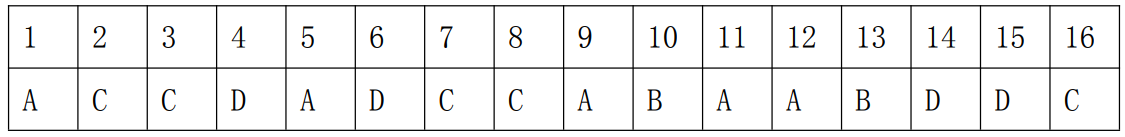 二、材料分析题 17. （1）史料价值：史料一是实物史料；史料二、三是文献史料；都可以视为研究 中国古代铜镜的历史一手资料（每点 1 分，任意 2 点，共 2 分） 推断： 史料一可用于研究汉代风俗习惯； 可用于研究汉代的民族交融、文化认同、家国情怀； 可用于研究汉代儒学的发展以及儒家思想在民众中的传播情况。 （每点 2 分，任意 1 点） 史料二可用于研究汉代官营手工业的发展情况。（2 分） 史料三可用于研究边疆地区的社会经济发展及边疆治理、统一多民族国家发展的 情况。（2 分） （若整体进行推断，每点 2 分，共计 6 分。史料揭示了铜镜在古代社会中的重要 地位和影响力；以及古代社会对于铜镜的管理和制作技术的发展；这些史料有助 于我们了解铜镜的历史和其在人类社会中的作用。） （2）是中外友好交往的体现；有利于中外贸易往来；扩大中国的国际影响力； 对人类文明发展做出重要贡献。（1 点 2 分，2 点 3 分，3 点 4 分，共 4 分） 18. （1）特点：房屋不进入市场；房屋具有公有性；城镇住房实行福利性分配制度 （或无偿使用）。（1 点 2 分，2 点 3 分，3 点 4 分，共 4 分） （2）新变化：允许房屋私有；允许公房出售或个人购房，住房商品化；个人出 资比重增加。（1 点 2 分，2 点 3 分，3 点 4 分，共 4 分） 原因：经济体制改革；城市化的发展的推动；解决人口增加的问题；缓解国家的 财政压力。（每点 2 分，任意 3 点，共 6 分） 19. ⑴时代背景：资本主义发展进入到帝国主义阶段；战后人民需要和平的环境；十 月革命的胜利；无产阶级是人类最进步的阶级。（每点 2 分，任意 2 点，共 4 分） ⑵基本认识：人类的生存和发展以和平为前提条件；正确认识和对待两种不同性 质的和平；无产阶级革命是实现和平的重要途径；要利用国际矛盾以争取持久和 平；社会主义国家与资本主义国家在一定时期内可以合作共存；通过发展经济争 取和巩固和平。（每点 2 分，任意 3 点，共 6 分） 历史作用： 有利于苏维埃俄国经济恢复；有利于苏维埃政权的巩固；丰富发展了马克思主义 （任意 1 点 2 分） 为当今世界各国处理威胁世界和平与发展的重大问题提供借鉴，有利于世界和平 与发展；为构建国际政治经济新秩序提供了重要启示；有助于构建人类命运共同 体。（任意 1 点 2 分） 20.示例： 论题：东北地区为中华文明发展作出重要贡献。 论证： 距今约 5000 年的新石器时代晚期，北方辽河上游的红山文化出土了精美的玉器， 并且出现较大规模的祭坛和神庙。 4 世纪末，发源于东北的鲜卑拓跋部建立的北魏强大起来，于 439 年统一北方。 5 世纪后期，北魏孝文帝拓跋宏进行改革。这些改革措施顺应了北方民族交往交 流交融的历史趋势，促进了北魏的经济发展和社会繁荣，为以后北方统一南方以 及隋唐盛世的出现打下了基础。 发源于东北的满族建立清朝，统一全国，加强专制集权，现代中国版图基本定型， 推动了统一多民族国家的发展。 九一八事变后，东北人民的抗战揭开了中国抗日战争的序幕。在共产党员杨靖宇、 赵尚志等领导下，东北抗日联军浴血奋战，牵制了大量日军。 一五计划时期，东北地区制造了新中国第一批解放牌载重汽车、第一架喷气式飞机、第一艘万吨巨轮、第一辆内燃机车，东北地区成为新中国工业的摇篮，为我 国改变工业落后的面貌、实现社会主义现代化奠定重要基础。 在社会主义建设中，东北人民自力更生、艰苦奋斗，涌现出无数先进典型和英雄 模范人物，形成了具有特定内涵的铁人精神、北大荒精神。 总结：总之，东北地区为中华文明发展作出重要贡献。在强国建设、民族复兴新 征程中，东北一定能够重振雄风、再创佳绩！ 其它示例： 东北远古文明是中华文明的源头之一。 东北古族群为中华民族发展注入了新的血液。 在革命、建设和改革的过程中，东北地区作出重要贡献。 评分标准： 论点：论题明确，言简意赅给 2 分； 史实：最少 3 条论据，每条论据有史实及其拓展（内容或影响），写准写全给 2 分，3 条论据共 6 分； 逻辑：论证充分，表达清晰给 2 分。 总结 1 分，升华 1 分。 